“Rīgas jauno uzņēmēju apmācība Kembridžā” programmaProgrammas misija ir iedrošināt tās dalībniekus pievērsties uzņēmējdarbībai plašākā mērogā, veidot izpratni par ilgtspējīgas uzņēmējdarbības kultūru un paaugstināt jauno uzņēmēju konkurētspēju.Programmas uzdevumi ir sekmēt Rīgas jauno uzņēmēju biznesa ideju attīstīšanu un iedrošināt uzņēmējdarbības uzsākšanu Rīgā ar starptautisku potenciālu nākotnē.Norises laiks: 2020.g. septembris – 2021.g. janvārisOrganizē biedrība “CONNECT Latvija” sadarbībā ar Cambridge Worldwide Associates. Galvenais partneris – Rīgas dome. Partneri – Anglia Ruskin University, Latvijas Investīciju un attīstības aģentūras pārstāvniecība Lielbritānijā, Latvijas Universitāte, Rīgas Ekonomikas augstskola - Stockholm School of Economics in Riga, Rīgas Tehniskā universitāte.Programmas atklāšana (ar ielūgumiem)24. septembris, pl. 16.00-18.00
Jelgavas iela 3, Latvijas UniversitāteIevadsesija (īstais brīdis būt klāt, ja nav savas idejas)12. oktobris, pl. 18.00-20.30
Strēlnieku iela 4A, SSE Riga⇨ Problēmas un klienta vajadzības identificēšana konkurētspējīgiem risinājumiem, Modris Ozoliņš un Madara Māra IrbeKur beidzas hobijs un sākas bizness?Kāpēc klienta vajadzību izzināšana ir stabils pamats biznesam?⇨ Biznesa ideju ģenerēšanas metodes, Kristīne BērziņaKā uzņēmēji ģenerē biznesa idejas?Ātrā tīklošanās⇨ Komanda un sociālais kapitāls, Jānis PrūsisSociālā kapitāla iespējas un riskiSociālā atbalsta avotiSociālais kapitāls kā instruments Rīgas pašvaldības grantu programmāsPirmā kārta - Rīgas modulis [17/10-28/11/2020]1. nodarbību diena – Tirgus izpēte, mārketings un biznesa modelis17. oktobris, pl. 9.00-18.00
Ķīpsalas iela 6, Rīgas Tehniskā universitāte9.00-10.00 Reģistrēšanās10.00-12.30 Iepazīšanās savā starpā un ar biznesa idejām, komandu veidošana, tīklošanās12.30-13.30 Kafijas pauze un uzkodas13.30-15.30 Tirgus izpēte, Kārlis PurmalisTirgus pētīšanas metodesTirgus segmentēšanaProdukta pozicionēšana16.00-18.00 Biznesa modelēšana un stratēģiskā plānošana, Māris MillersPrincipi un instrumenti labāku lēmumu pieņemšanaiKā formulēt un pilnveidot sava biznesa loģiku, izmantojot biznesa modeli?Kā nospraust mērķus, noteikt prioritātes un izveidot biznesa attīstības ceļa karti?Kā apzināt nepieciešamos resursus un sākt plānot finanses?2. nodarbību diena – Sarunu vešanas kultūra31. oktobris, pl. 9.15-18.00
Jelgavas iela 1, Latvijas Universitāte9.15-10.45 Biznesa plāna prezentācijas struktūras veidošana, tiks precizēts11.00-13.00 Pārdošanas, sarunu vešanas kompetenču un kultūras attīstība, Ivo JēkabsonsKā gūt panākumus ar telefona palīdzību?Kā sagatavoties prezentācijai?Kā veiksmīgi novadīt prezentāciju?Kā efektīvi risināt konfliktus?Kā pārvarēt iebildumus?13.00-14.00 Kafijas pauze un uzkodas14.00-16.00 Mentorings16.15-16.45 Uzņēmēja mentālā sagatavotība (Entrepreneur's mental health), Per-Alfred Rozenbergs (angļu valodā)Overcome your pastYou can break barriersA loss can be a victoryYou are a winner17.00-18.00 Pičs, Aivars Līpenītis3. nodarbību diena – Finanšu zinātība, dažādi aspekti14. novembris, pl. 9.15-18.00
Jelgavas iela 3, Latvijas Universitāte9.15-11.15 Pārdomāta finanšu vadība sekmīgai uzņēmējdarbībai, Nataļja TočelovskaBizness ciparu valodāBilances un peļņas/zaudējumu pārskati un to sakarībasNodokļu jautājumi un sava uzņēmuma reģistrācijaNaudas plūsma un tās loma veidojot uzņēmuma budžetu investoriem11.30-13.30 Finanšu plānošana biznesa idejas agrīnā attīstības stadijā, Egons LiepiņšPašizmaksas aprēķiniIeņēmumu un izmaksu prognozēšanaFinanšu investīciju aplēses13.30-14.30 Kafijas pauze un uzkodas14.30-16.30 Mentorings16.45-17.45 Ārējās investīcijas biznesā, Matīss NeimanisInvestīciju piesaistes posmi“Investori” agrīnā attīstības posmā – akseleratori, inkubatori, biznesa eņģeļiKritēriji, lai izvēlētos investoruKomunikācija ar investoru17.45-18.00 Kopsavilkums un ieteikumi “Lāča migai”, Dainis Šēnbergs4. nodarbību diena – Pirmās kārtas noslēguma diena ar pasākumu “Lāča miga”28. novembris, pl. 10.00-18.00
Strēlnieku iela 4A, SSE Riga10.00-12.00 Pārdošana izmantojot tīmekļa rīkus (Selling online, using powerful internet tools and techniques), Mark Layzell (ar skatu no Lielbritānijas perspektīvas, angļu valodā)12.00-12.30 Kafijas pauze un uzkodas12.30-15.30 Pirmās kārtas noslēguma biznesa ideju prezentāciju pasākums “Lāča miga” (angļu valodā)15.30-16.00 Starpbrīdis, rezultātu apkopošana16.00-18.00 Rīgas moduļa rezultāti un informācija par Kembridžas moduliOtrā kārta - Kembridžas modulis [25/01-30/01/2020]Norises vieta: Anglia Ruskin University, Kembridža, LielbritānijaProgramma tiek izstrādāta.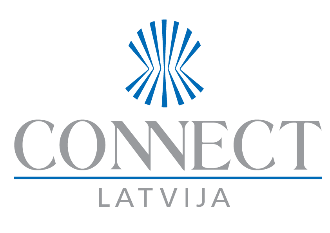 Cambridge Worldwide Associates 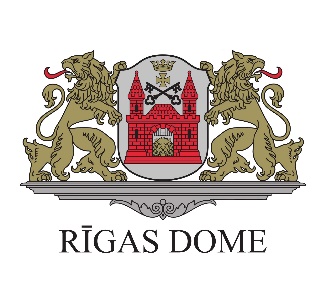 